MY Views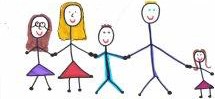 This form will give you the opportunity to have your say about how you feel about your family. You will be able to write or draw everything that you would like to happenand you’re able to ask if you’re unsure or confused about anything.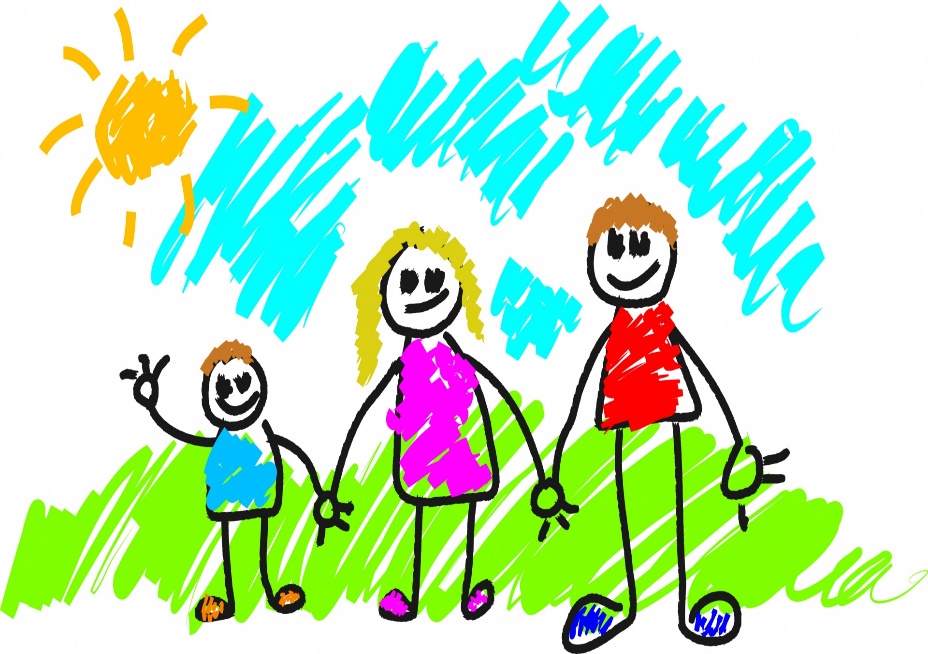 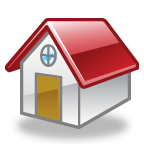 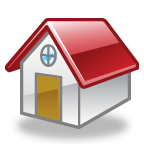 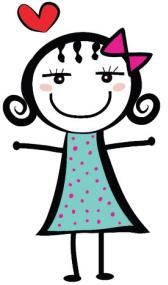 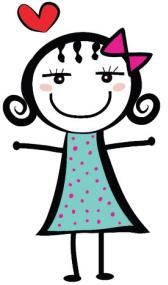 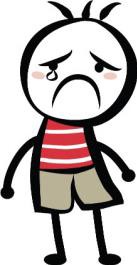 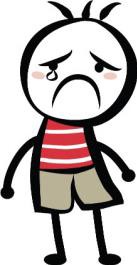 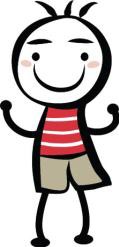 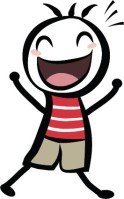 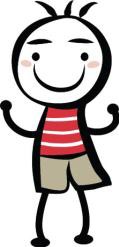 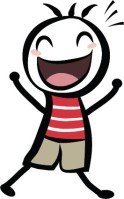 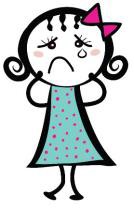 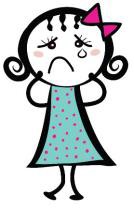 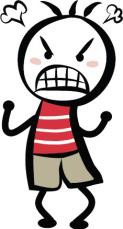 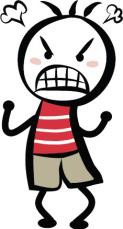 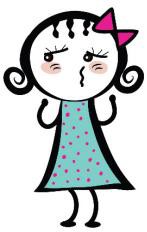 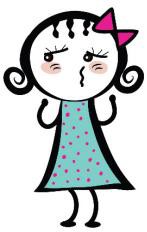 What I think might help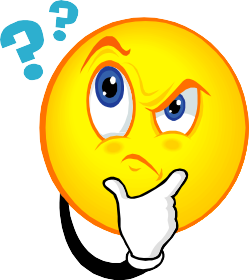 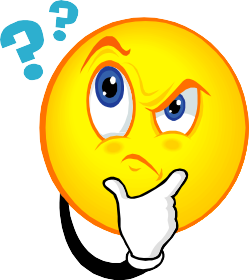 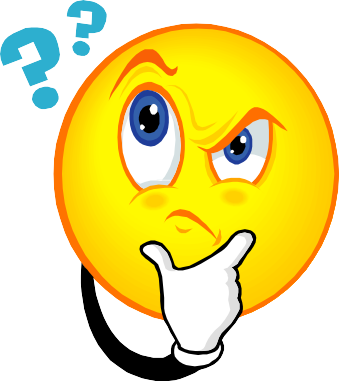 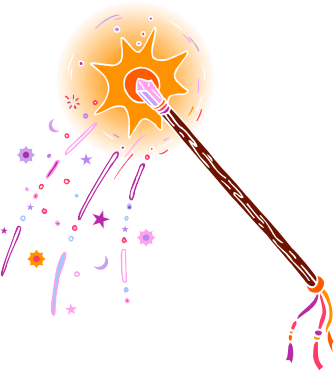 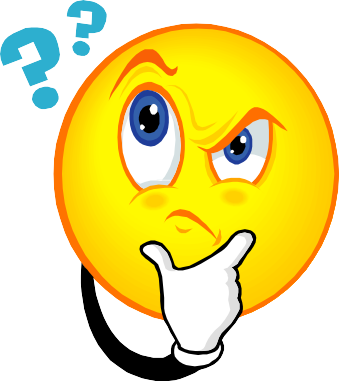 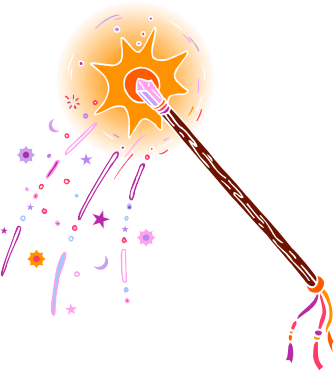 